附件2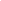 核能行业文档管理信息化及相关标准培训报名表单位：                        填写人：                电话：                      姓名性别职务/职称联系电话联系电话电子邮件电子邮件身份证号（证书使用）身份证号（证书使用）住宿要求（单间、合住）住宿要求（单间、合住）增值税发票相关信息增值税发票相关信息增值税发票相关信息增值税发票相关信息增值税发票相关信息增值税发票相关信息增值税发票相关信息增值税发票相关信息增值税发票相关信息增值税发票相关信息增值税发票相关信息发票品名发票品名发票类型发票类型公司名称纳税人识别号公司地址、电话公司地址、电话开户行及账号开户行及账号备注培训费培训费增值税专用发票增值税普通发票增值税专用发票增值税普通发票邮寄地址：邮寄地址：邮寄地址：邮寄地址：邮寄地址：邮寄地址：邮寄地址：邮寄地址：邮寄地址：邮寄地址：邮寄地址：